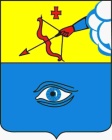 ПОСТАНОВЛЕНИЕ____10.04.2024____                                                                              № ____21/9__ г. ГлазовО Штабе по благоустройству и санитарному  состоянию территории города ГлазоваРуководствуясь пунктами 24, 25 части 1 статьи 16, статьей 48 Федерального закона от 06.10.2003 № 131-ФЗ «Об общих принципах организации местного самоуправления в Российской Федерации», пунктом 13 части 1 статьи 34 Устава муниципального образования «Городской округ «Город Глазов» Удмуртской Республики», в целях обеспечения надлежащего уровня благоустройства, соблюдения чистоты и санитарного состояния, установления единого порядка в решении вопросов содержания территории города ГлазоваП О С Т А Н О В Л Я Ю:	1.Утвердить следующий состав Штаба по благоустройству и санитарному состоянию территории города Глазова (далее – Штаб) на 2024 год:КоноваловСергей Николаевич        	Глава города Глазова,                                                            председатель Штаба;Шейко Евгений Юрьевич 	начальник управления жилищно-коммунального хозяйства, наделенного правами юридического лица,  Администрации города Глазова, заместитель председателя Штаба;ЛеконцеваВероника Валерьевна                      начальник отдела благоустройства  управления жилищно-коммунального хозяйства Администрации города Глазова, секретарь Штаба;Иные члены комиссииКасимова Лидия Владимировна                      заместитель начальника управления жилищно-коммунального хозяйства, наделенного правами юридического лица Администрации города Глазова по вопросам жилищного хозяйства; РомашовВладимир Александрович 	начальник отдела ЭТХО АО «Чепецкий механический завод» (по согласованию);Матвеева Ольга Вячеславовна	начальник управления имущественных отношений, наделенного 	правами юридического лица, Администрации города Глазова;ЕгоровИван Сергеевич	главный инженер муниципального унитарного предприятия «Жилищно-коммунальное управление» муниципального	образования «Город Глазов» (по согласованию);КоротаеваНаталия Александровна	главный специалист-эксперт управления общественных связей Администрации города Глазов (по согласованию);СуслопаровАлександр Андреевич                     начальник управления архитектуры и градостроительства Администрации города Глазов;Мартынов Алексей Юрьевич                            заместитель начальника Территориального отдела Управления Роспотребнадзора по Удмуртской Республике (по согласованию);ВеретенниковаМария Александровна                    заместитель начальника управления жилищно-коммунального хозяйства, наделенного правами юридического лица,  Администрации города Глазова по вопросам благоустройства и городской инфраструктуры;Проц ЖаннаГеннадьевна	главный врач  ФБУЗ «Центр гигиены и эпидемиологии  по УР в городе Глазове (по согласованию);                                                   Черных Иван Алексеевич                             главный специалист МБУ «Центр достоверной информации и обеспечения безопасности» муниципального образования «Городской округ «Город Глазов» Удмуртской Республики» ( по согласованию);КондратьевВладимир Арсентьевич                   заместитель главного инженера филиала  АО «РИР» в г.Глазове  (по согласованию);КрючковСергей Анатольевич                        председатель общероссийского общественного движения  «Народный фронт «За Россию»,                                                                                                               региональное отделение в Удмуртской Республике                                                           в городе Глазове (по согласованию);Волков Игорь  Анатольевич                        председатель Глазовской городской Думы                                                          (по согласованию)Бочкарева Наталья Александровна                  начальник управления экономики, развития города, промышленности, потребительского рынка и предпринимательства Администрации города Глазова2. Рекомендовать Штабу:2.1.Руководствоваться Правилами благоустройства муниципального образования «Городской округ «Город Глазов» Удмуртской Республики», утвержденными решением Глазовской городской Думы от 25.10.2017 г.  № 292 и другими правовыми актами.2.2. Заседания Штаба проводить 1 раз в месяц, в периоды месячников санитарной очистки и благоустройства территории города – еженедельно.2.3.  При рассмотрении вопросов на заседание Штаба приглашать руководителей предприятий, задействованных в прямом и косвенном решении вопросов, связанных с благоустройством, санитарным состоянием территории города, содержанием водоемов, пляжей, городских общественных кладбищ, зеленых насаждений.3. Рекомендовать главному редактору ООО «Редакция газеты «Красное знамя» Города Глазова» и директору ООО «Информационно-производственная компания «ТВС» постоянно освещать в средствах массовой информации результаты работы Штаба, принятые им решения по рассматриваемым вопросам.4. Признать утратившим силу постановление Администрации города Глазова от 21.03.2023 № 21/10  «О Штабе по благоустройству и санитарному состоянию территории города Глазова».            5. Контроль за исполнением настоящего постановления возложить на заместителя Главы Администрации города Глазова по вопросам строительства, архитектуры и жилищно-коммунального хозяйства6. Настоящее постановление подлежит официальному опубликованию.Администрация муниципального образования «Городской округ «Город Глазов» Удмуртской Республики»(Администрация города Глазова) «Удмурт Элькунысь«Глазкар»  кар округ»муниципал кылдытэтлэн Администрациез(Глазкарлэн Администрациез)Глава города ГлазоваС.Н. Коновалов